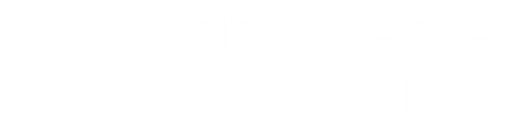 Key DeliverablesWithin reason these key deliverables may evolve to meet service need and it is expected that you will be flexible and adaptable in your delivery to meet both service and council wide needsEssential Requirements (key skills & qualifications)Business Administration jobs are those which support their teams and the general public by carrying out administrative tasks and providing procedural guidance or managing those that do. Job holders' training and experience is in a wide range of office and IT skills, incorporating tasks, tools and techniques of their working area, allowing them to be deployed flexibly within the organisation. The principal responsibility is to support the work of their specialist colleagues by operating and/or managing the business systems that optimise service delivery in their area and/or to act as the public face of the council by providing service users with front line help and information.Role characteristicsAt this level job holders use their extensive knowledge of the policy and procedural frameworks of their specialist area to make day to day decisions and offer authoritative advice to others, often when such decisions and advice is unwelcome. Generally supervising others, they will take responsibility for team outputs, planning accordingly.The knowledge and skills requiredJob holders need a thorough and detailed understanding of the practical and procedural regulations, working practices and policy background of the specialist area in which they work. This will come from a combination of formal training both, on and off the job and extended experience working in the relevant area.Given the importance of maintaining accurate statutory records, some precision in typing and other administrative tasks is required.Thinking, planning and communication Significant judgemental skills are required to prioritise, plan and manage a wide range of inter-related administrative tasks within short time scales.Analysing day to day problems and interpreting occasionally conflicting information will be necessary to support the work of the wider team.These roles will interact regularly with immediate colleagues, other Council employees and outside contacts. They will exchange varied information with others and will also need to advise and even persuade others, for instance seeking information or ensuring the timely completion of interdependent tasks.Decision making and innovationAlthough rules, regulations and standard operating procedures provide a firm framework for decisions and advice offered, the post holder will inevitably be expected to deal personally with unexpected situations from time to time. Particularly challenging or unusual problems will, however, be referred to the appropriate supervisor/manager.Areas of responsibilityThe work carried out by the post holder directly benefits colleagues and/or external partners or the public by providing them either with services or authoritative advice and guidance.Job holders will have supervisory responsibility over colleagues, volunteers or external contractors, and will be accountable for the quality and timeliness of teamwork outputs.Roles will have direct financial responsibilities, but the precise nature of these will vary from post to post. While some may be accountable for spending decisions from an agreed budget, others may track and report of the movement of considerable sums.Job holders will be expected to bear responsibility for the accuracy, confidentiality and security of the information they manage and share. They may, in addition, have responsibility for the care and safe keeping of office equipment.Impacts and demandsThere will be modest demand for enhanced physical exertion, as most work can be done in the context of a normal office, or similar, environment. Some lifting and carrying of files, printed material or equipment will, however, be needed quite regularly.In an often busy and demanding working environment, job holders will need to engage in lengthy periods of concentrated mental attention to complete tasks and meet changing deadlines or deal with unavoidable interruptions. Jobs holders will occasionally have contact with individuals whose circumstances or behaviour place more than normal emotional demands on the post holder.With almost all work being carried out in normal office environments, there will be little or no exposure to disagreeable, unpleasant or hazardous working conditions. Job holders may, on rare occasions, experience unpleasant people related behaviour.Values – We are dedicated, respectful, collaborative, we are Milton Keynes City CouncilValues – We are dedicated, respectful, collaborative, we are Milton Keynes City CouncilService:Building ControlReports To:Specialist Business Support Team LeaderJob Family:Business administrationGrade:EPolitical Restricted:NDate:October 20231.Provide technical and general building regulation process advice and guidance to customers, colleagues, and external agencies.2.Carry out validation checks on building regulation applications in accordance with national legislation, using professional judgement to determine if the required information has been supplied.3.To provide administrative support duties including scanning, indexing and archiving.4.Maintenance of Statutory Registers and associated records. Contribute to collation of statistical information.5.The calculation, checking and financial recording of building regulation applications fees and other miscellaneous charges.6.Assisting the general building control function, including but not limited to answering calls, registering complaints, and providing technical and general advice to customers, agents and colleagues.7.Provide support for the building control service finance systems including ensuring purchase orders and sales invoices are processed in accordance with the Council’s finance procedures, including the use of the Council’s electronic finance system and run required reports.1.Educated to level 3 business administration or equivalent.2.Demonstrable sound understanding and experience of using computer applications, particularly Microsoft Office programmes, with a willingness to learn and work competently with service specific software.3.Proven ability to work in a non-discriminatory, confidential, sensitive, and respectful manner.4.Demonstrable strong customer service skills, both verbally and in writing.5.Proven ability to be well organised, able to organise own workload and take action at the appropriate level.6.Evidence of self-motivation, able to demonstrate initiative and able to work autonomously.Colleagues expectationsBe professional at all timesWork together for the good of the team, council and local peoplePromote a supportive cultureChallenge assumptionsTake ownershipBe willing to change and do things differentlyAlways work in a safe mannerManagers expectationsBe a role model by displaying positive behaviours at all timesMake well-considered decisions Support, coach and communicate with my teamBe accountable for my team’s performance